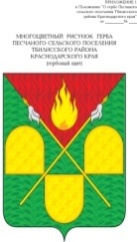 АДМИНИСТРАЦИЯ ПЕСЧАНОГО СЕЛЬСКОГО ПОСЕЛЕНИЯТБИЛИССКОГО РАЙОНАПОСТАНОВЛЕНИЕот  23 декабря 2019  года                                                                                 № 75х. ПесчаныйОб утверждении  муниципального заданиямуниципальному бюджетному учреждению культуры«Песчаный культурно-досуговый центр»на 2020 год           Руководствуясь Федеральным законом от 06 октября 2003 года                    № 131-ФЗ «Об общих принципах организации  местного самоуправления в Российской Федерации», статьями 31, 58, 60 устава Песчаного сельского поселения Тбилисского района, п о с т а н о в л я ю:        1. Утвердить  муниципальное  задание  муниципальному бюджетному учреждению культуры «Песчаный культурно-досуговый центр» на 2020 год (прилагается).       2. Администрации  Песчаного   сельского поселения Тбилисского района осуществлять своевременное предоставление   субсидии на финансовое обеспечение выполнения муниципального задания  в пределах средств, утвержденных в бюджете сельского поселения на эти цели.     3. Контроль за выполнением настоящего постановления оставляю за собой.     4.  Настоящее   постановление  вступает в силу со дня его подписания, но не ранее  1 января 2020 года.Глава Песчаного сельскогопоселения Тбилисского района                                                      Н.В. Палатина